Department: Planning, Faculty of Built Environment, College of Art and Built Environment. PERSONAL PROFILE & PROFESSIONAL ATTRIBUTES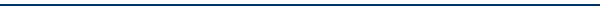 Personal profile:I am a performance and results oriented individual with an excellent communication skill, an excellent team player who can also work with little supervision. I have drive and enthusiasm that naturally motivate me for everything I do. I always challenge myself with assignments that afford me the opportunity to learn, educate and serve.Professional Attributes: A creative and results oriented urban planning professional with extensive experience in training, teaching and consulting; An effective facilitator with excellent team playing ability capable of working well with other professionals at both individual and team levels;An effective communicator with excellent planning, organizational, negotiation and leadership abilities capable of facilitating the attainment of goals.EDUCATION, EMPLOYMENT, AREAS OF SPECIALIZATION AND MEMBERSHIP OF PROFESSIONAL BODIESEducation2019		      	Certificate of Competence in Political Economy of Land Governance in                                            Africa. University of Western Cape, SA. 2010 - 2010       	PG Dip. in Land Management and Informal Settlement                            		Regularization), IHS, Erasmus University, Rotterdam. The Netherlands    2003 - 2005        	MPhil Planning, Growth and Regeneration, University of Cambridge, UK1998 - 2002        	BSc. Planning, Kwame Nkrumah University of Science and                            		Technology, Kumasi, GhanaEmployment record Areas of SpecializationUrban Planning, Administration and Management, Municipal Finance, Urban Economics and Planning Law. I also teach Upgrading and Regeneration.Membership in Professional Associations2015        	Chartered Member Chartered Institute of Housing, UK. 2013        	 Member, International Federation of Housing and Planning 2012         	Member, International Research Group on Law and Urban                              Space (IRGLUS)2012         	Alumnus and Scholar of the Rockefeller Centre, Bellagio, Italy. 2008         	Member of Ghana Institute of Planners.2004        	Fellow of the Cambridge Commonwealth Society (FCCS).   POSITIONS HELD, FUNDING AWARDS, PUBLICATIONS, SPEAKING AND OTHERS Positions heldFunding awards 2018 to dateTechnical expert who supported KMA qualify for USD$250 million funding from the International Municipal Investment Fund to implement selected SDG 11 related projects such as urban mobility improvement, improvement of slums, and urban circularity.2016 - 2020 A Principal Investigator on the IDRC grant of CA$ 506,400 for an action research that sought to improve voice, access to justice and basic urban services in informal settlement in Ghana. Jointly implemented by Land Resource Management Centre, Faculties of Law and Built Environment and Peoples Dialogue Publications R. Mensah Darkwa, P. B. Cobbinah and P. A. Anokye (2018) Contextualizing urban resilience in Ghana: Local perspectives and experiences. Geoforum Volume 94, August 2018, Pages 12-23 https://doi.org/10.1016/j.geoforum.2018.05.023Agyemang, F. S. K., E. Silva, and Anokye, P.  A. (2017) Towards sustainable urban development: the social acceptability of high-rise buildings in a Ghanaian city. GeoJournal, https://doi.org/10.1007/s10708-017-9837-0.Asuah A. Yaw and Anokye P. A. (2016) The Resilience of Mining Communities in Obuasi, as Anglogold Ashanti Shifts Position. Journal of Poverty, Investment and Development Vol.22, 2016, pages 80 -90.Anokye P. A. and Abubakari Mohammed (2016) Students’ Accommodation and Security Implications: A study of some selected hostels of the Kwame Nkrumah University of Science and Technology, Ghana- Kumasi. Imperial Journal of Interdisciplinary Research (IJIR) Vol-2, Issue-8, 2016, pages 579 -589.Anokye P. A. and R. A. Achempong (2015) “Housing for the Urban Poor: Towards Alternative Financing Strategies for Low-Income Housing Development in Ghana” International Development Planning Review. Anokye P.A and S.K Afrane (2014) Apprenticeship Training System in Ghana: Processes, Institutional Dynamics and Challenges. Journal of Education and Practice.  Vol 5, No. 7, pages 130-141.Anokye P. A.; S. K. Afrane; and E. Oduro Ofori (2014) “The Informal Apprenticeship System in Ghana: Post Graduation Job Integration and its Implications for the Management of Urban Space”. Journal of Environment and Earth Science. Vol 4, No. 18, pages 84-93.Oduro-ofori E.; Anokye P. A. and Acquaye Naa Aku E. (2014) “Effects of education on the agricultural productivity of farmers in the Offinso Municipality”. International Journal of Development Research. Vol 4, No 9, pages 1951-1960.Achempong R. A. and Anokye P. A. (2013) Understanding Households’ Residential Location Choice in Kumasi’s Peri-Urban Settlements and the Implications for Sustainable Urban Growth. Research on Humanities and Social Sciences. Vol.3, No.9, pages 60-70.Adinyira E. and Anokye P. A. (2013) Illegal appendages to residential buildings in Kumasi, Ghana – a case study of North Suntreso.  Journal of Construction Project Management and Innovation. Vol 3, No.1, pages 551-529.Anokye P.A.; Kamuzu F. S.; and Tanyeh J. (2013) The Emergence of Gated Communities in Ghana and their Implications on Urban Planning and Management. Developing Country Studies.  Vol.3, No.14, pages 40-46. Anokye P. A. (2012) Comparative Informalities: Urban Informalities the case of Akorem, Adukrom and Sawaba in Kumasi. In: Re-Cultivating the Garden City of Kumasi. Published by the Urban Design Lab at the Earth Institute, Columbia University NY. Pages 46-58. Other research related activitiesAnokye Prince A.  and Ruth Dansowaa Anokye (2018) Exploring the prospects and challenges of integrating supply chain management strategies into the urban waste management system in Ghana. The 47th Annual General Conference of the Ghana Institute of Planners (GIP) under the theme - Planned Cities: A key factor in effective sanitation service delivery. Kumasi: 30th November – 1st December, 2018.Anokye Prince A.; Mark Kakraba Ampeh and Salifu Majeed (2018) Improving governance, voice and access to justice in Ghana’s informal settlement. First International Seminar of “The use of law and collective actions in segregated urban areas in Latin America and the Caribbean” Quito, Ecuador: 21– 23 March 2018.Anokye Prince A. (2017) Ghana’s Inner cities and Zongos redevelopment initiatives - critical elements for success. Ghana Institution of Surveyors Conference. The Valuation and Estate Surveying Division, 2017 Held at the Golden Bean Hotel, Kumasi from 27-30 September, 2017.Anokye Prince A. and Nani Gabriel (2017) Drafting a local Content Policy for Ghana’s Construction Sector. Stakeholder Local Content Policy Dialogue Workshop 2017, Held at Fiesta Royale Hotel on the 11th July, 2017Anokye Prince A. (2017) Enhancing compliance with land use and development regulation in urbanizing areas in Ghana: the critical factors for success. Water Africa and West Africa Building and Construction Seminar 2017, Held at The Accra International Conference Centre 14-16 June, 2017Anokye Prince A. and Alhassan Mohammed (2017) Leveraging Self Help Urbanization Practices for Sustainable infrastructure Delivery. Water Africa and West Africa Building and Construction Seminar 2017, Held at The Accra International Conference Centre 14-16 June, 2017.Moderator, Urbanization in Africa, Trends, Promises and Challenges Conference 1-2, June, 2015 organized jointly by the World Bank and Africa Centre for Economic Transformation.  Speaker, improve decentralized law making in Ghana. UN Habitat event at the World Summit of Local and Regional Leaders 4thUCLG Congress in Rabat, 1-4 October, 2013.Speaker, (Working Group on tackling Urban Polarization) at the Hague Housing Conference organized by International Federation of Housing and Planning. 14th February, 2013. Hague,The Netherlands. Adinyira E. and Anokye P. A. (2013) Illegal appendages to residential buildings in Kumasi: a case study of North Suntreso. In: Thwala W. D and C. O Aigbavboa (Eds) Procs 2nd International Conference on Infrastructure Development in Africa (ICIDA), March 17-19, 2013, Johannesburg South AfricaAnokye P. A. and Ayitey J. Z. (2012) Ghana’s demographic trends and housing characteristics. In: Badu E, Dinye R, Ahaidze D, Owusu-Manu D (Eds) Procs 1st International Conference on Infrastructure Development in Africa (ICIDA), March 22-24, 2012, Kumasi-Ghana. Language Skills (indicate only languages in which you can work): Certification:I, the undersigned, certify that to the best of my knowledge and belief, this CV correctly describes myself, my qualifications, and my experience.Prince Aboagye Anokye 			                                            	                                 			                Signature 	                     Date {day/month/year}PRINCE ABOAGYE ANOKYE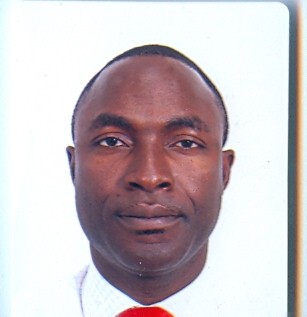 Office Address:Office of the Director,                 Undergraduate Programs in Planning Department of Planning, Main Office Building          Faculty of Built EnvironmentKNUSTPRINCE ABOAGYE ANOKYEEmail:panokye.cap@knust.edu.ghPRINCE ABOAGYE ANOKYEEmail:panokye2000@yahoo.co.ukPRINCE ABOAGYE ANOKYETelephone/Mobile:0244437042PRINCE ABOAGYE ANOKYETelephone/Mobile:PRINCE ABOAGYE ANOKYEPersonal Website/Blog:PRINCE ABOAGYE ANOKYEPersonal Website/Blog:PeriodEmploying organization and your title/position.Country August, 2014 to date Department of Planning, KNUSTSenior Lecturer Ghana June, 2006 to July, 2014Department of Planning, KNUSTLecturer Ghana June, 2005 December, 2005Social Investment FundEvaluator and Consultant ResearcherGhana October, 2004 to May, 2005Cambridge Centre for Planning and Housing Research (CCPHR), UKResearch AssociateUnited Kingdom July, 2004 to January, 2005European Network of Housing Researchers Conference (ENHR) Cambridge Office, UKPost Conference Office Manager United Kingdom 2020 to date     Member, Faculty Consultancy Committee, Faculty of Built                                   Environment, Kwame Nkrumah University of Science and Technology,                              Kumasi2019 to date     Director of Undergraduate Programs in Planning, Department of                              Planning, Kwame Nkrumah University of Science and Technology, Kumasi2018 to date      Council Member, Queen Elizabeth II Hall of Residence, Kwame  Nkrumah University of Science and Technology, Kumasi.2016 to 2019     Chairman, Finance and Revenue Mobilization Committee, College of                              Art and Built Environment, Kwame Nkrumah University of Science                               and Technology, Kumasi.2016 to 2019     Technical Expert, Supported AGI construction sector draft a Local Content                              Policy for Ghana’s Construction Sector.2015 – 2018      Faculty Examinations Officer, Faculty of Built Environment,                              Kwame Nkrumah University of Science and Technology, Kumasi.2015 to date     Fellow, Centre of Excellence for Housing, Kwame Nkrumah                               University of Science and Technology, Kumasi2016 to 2018       Member, Standing Committee on University Teaching Skills,     Kwame Nkrumah University of Science and Technology, Kumasi.2014 to 2015      Member, Committee on the Review and Harmonization of selected policies                                \of KNUST. 2014  		   Member, Steering Committees of the Legality Assurance System of the   Voluntary Partnership Agreement between Ghana and the European    Union and to engage in policy advocacy on the domestic Timber    market reform in Ghana.2013 to 2014      External assessor and local promoter for post graduate and graduate    students of KU Leven University, Belgium.2012 to 2015      Member, College of Architecture and Planning Quality Assurance    Committee, Kwame Nkrumah University of Science and Technology,     Kumasi.2012 to 2014      Institutional Coordinator, Centre for Innovation, Industrial and 		    Institutional Collaboration (CIIIC) of the College of Architecture and 		    Planning, KNUST2012 to 2013      Member, Technical Committee overseeing the preparation of a     sub-regional plan for the Greater Kumasi region with funding from    JICA.2012 	         Member of the panel that reviewed progress made by Ghana’s Oil 		   sector at the 2012, Citizen’s Summit on Oil and Gas.2012 	          Member, Research group on the Planning Law Reforms in Africa - an Urban                          Planning scholarly group that met at Rockefeller Centre at Bellagio, Italy to                            initiate discussion on the law related urban planning and management                        challenges in Africa with the view to forming a platform for initiating                         planning law reform in Africa.2012 	         A visiting lecturer and assessor to the Columbia University.                       Reviewed and made inputs into the Urban Design Lab on Kumasi-a                       joint project between the Post Graduate Urban Design students of                       the Graduate School of Architecture, Planning and Preservation,                       Columbia University, NY., Millennium Cities Initiative and                       Department of Planning, KNUST, Kumasi.2012		Member, College of Architecture and Planning, Congregation 		Organizing Committee2011 		Was an official-regional representative of Ghana’s Constitutional                             Review2009		Chairman, Three-member College Strategic Plan Evaluation 		Committee of the College of Architecture and Planning, Kwame 		Nkrumah University of Science and Technology (KNUST).2009 		A member of the Civil Society Organization platform on Oil and Gas                      that discussed the draft local content policy on the Oil and Gas and the                      Oil revenue management bill for Ghana.LanguageReadingSpeakingWritingEnglish111Twi/Akan/ FanteMother tongueMother tongueMother tongue